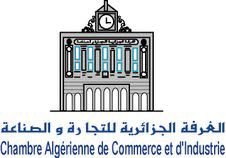 15ème édition du conclave CII-EXIM Bank Inde – AfriqueDu 15 au 17 Mars 2020 à New Delhi, République de l’Inde	Formulaire d’inscription	Nom de l’entreprise / organisme :                                                                                                                         Secteur d’activité : Produits/services : Adresse e-mail : Site web : Mobile : Les secteurs d’activité dans lesquels vous souhaiteriez développer des échanges, partenariats ou investissements:Représentants: Fiche à retourner par e-mail à : sof.brouri@gmail.com ou par fax : 021.96.70.70 Nom et prénomFonctionN° de Passeport